Mẫu số 05CỘNG HÒA XÃ HỘI CHỦ NGHĨA VIỆT NAM
Độc lập - Tự do - Hạnh phúc
--------------……., ngày ... tháng ... năm……ĐƠN ĐỀ NGHỊ CẤP LẠI GIẤY PHÉP NHẬN CHÌM Ở BIỂNKính gửi: (Bộ Tài nguyên và Môi trường/Ủy ban nhân dân tỉnh/thành...)Tên tổ chức, cá nhân 	Trụ sở tại:	Điện thoại: …………………………………………. Fax:	Quyết định thành lập doanh nghiệp số...., ngày.... tháng... năm.... hoặc Đăng ký kinh doanh số... ngày... tháng... năm....Được phép nhận chìm ở biển theo Giấy phép nhận chìm ở biển số ……… ngày …. tháng …. năm ….. của ... Bộ Tài nguyên và Môi trường (Ủy ban nhân dân tỉnh, thành phố ...);Đề nghị được cấp lại Giấy phép nhận chìm vật, chất ở biển nêu trên vì lý do: 	(Tên tổ chức, cá nhân) ………. cam đoan thực hiện đúng quy định của pháp luật về nhận chìm ở biển và quy định của pháp luật khác có liên quan./.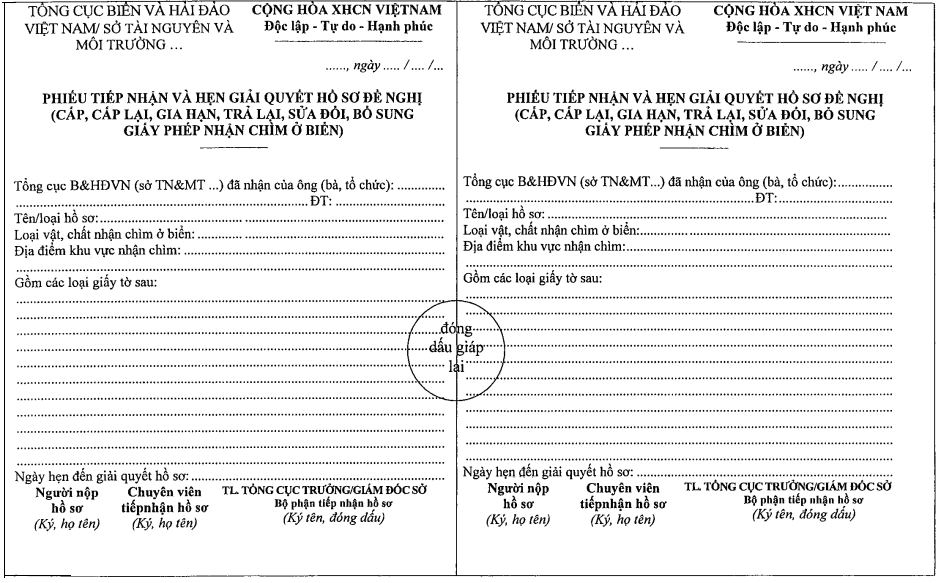 Tổ chức, cá nhân làm đơn
(Ký tên, đóng dấu)